PRAVLJIČNE HIŠEPotrebuješ:sladoledne palčkezobotrebcebarvevrvicoškarjelepilo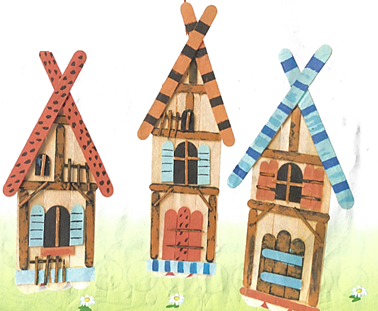 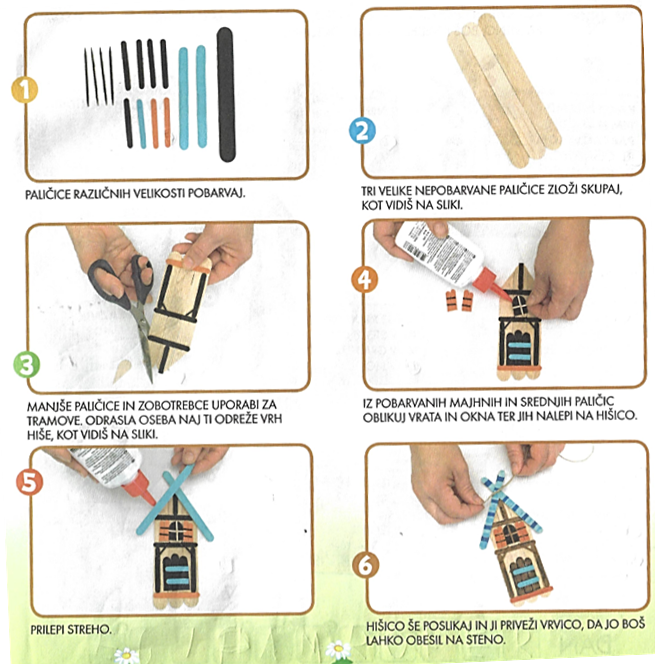 